ОТКРЫТАЯ ГОРОДСКАЯ ОЛИМПИАДА «ПРИРОДА РОДНОГО КРАЯ»2019-2020 годЗАКЛЮЧИТЕЛЬНЫЙ ЭТАП, 7 класс№ ЗаданиеПоле ответовТеоретическая часть. Выберите в заданиях № 1-6 один из предложенных ответов. Внесите номер ответа в соответствующее поле.Теоретическая часть. Выберите в заданиях № 1-6 один из предложенных ответов. Внесите номер ответа в соответствующее поле.Теоретическая часть. Выберите в заданиях № 1-6 один из предложенных ответов. Внесите номер ответа в соответствующее поле.1На сколько природных зон делят Челябинскую область?1. 22. 3                                                  3. 4            4. 1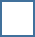 2Назовите эту самую крупную птицу наших мест, которую иногда называют «царица степных угодий»? (вес ее достигает 16 кг.) 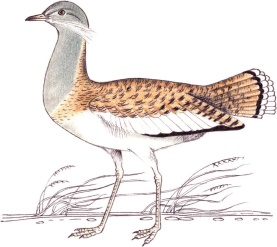 1.  болотная сова2.  дрофа3. серый журавль    4.  лебедь - шипун3На территории Челябинской области расположены пять заповедников и национальных парков. У какого из перечисленных самая большая площадь?1. Ильменский заповедник2. Филиал «Ильменского заповедника» - Аркаим3. Национальный парк "Таганай"                       4. Национальный парк "Зюраткуль"4Назовите животное.  Это животное, принадлежащее к классу млекопитающих, отряду грызунов может селиться в дубравах,  и в старых садах. Масса тела  колеблется от сорока пяти до ста сорока грамм. Средняя длинна тела — 10-17 см, и почти такой же величины пушистый хвост с кисточкой на конце. Мордочка заострённая, с большими глазками и ушками. Селятся они обычно в лиственных лесах и садах, обустраивая свои шаровидные домики в густых ветвях, дуплах, или заброшенных гнёздах. 1. Большой тушканчик2. Садовая соня          3. Серый хомячок           4. Лесной лемминг5Назовите самое распространенное в Челябинской области дерево?1 Ольха2. Береза                       3. Сосна4. Ель6Какой объект отсутствует в приведённой ниже детритной цепи питания широколиственных лесов:…?…дождевой червь дрозд ястреб1. Лягушка2. Листовой опад        3. Уж4. МухаВ задании № 7   запишите в поле ответов свой ответВ задании № 7   запишите в поле ответов свой ответВ задании № 7   запишите в поле ответов свой ответ7Выберите «лишнее» понятие. Его номер внесите в поле ответа. Объясните свой выбор:1. Краснозобая казарка2. Лебедь-шипун3. Серощекая поганка4. Огарь5. Обыкновенный турпан6. ПеганкаОтвет:________________________ ________________________ ________________________ ________________________В заданиях № 8-9 подберите название к соответствующему изображениюВ заданиях № 8-9 подберите название к соответствующему изображениюВ заданиях № 8-9 подберите название к соответствующему изображению8Подберите название к соответствующему изображению. Внесите номер в поле ответа.Варианты названий:А. Бычок-круглякБ. Толстолобик обыкновенныйВ. СтерлядьГ. Европейский хариус9Подберите название к соответствующему изображению. Внесите номер в поле ответа.Варианты ответов:А. Лимприхтия коссонаБ. Сфагнум скрученныйВ. Гримия гладкоплоднаяГ. Брайндлерия луговаяВ задании № 10 выберите номер неверного утверждения и впишите его в поле ответаВ задании № 10 выберите номер неверного утверждения и впишите его в поле ответаВ задании № 10 выберите номер неверного утверждения и впишите его в поле ответа10Выберите номер неверного утверждения. Впишите его в поле ответа:Фитонциды – природные антибиотики.Фитонцидами являются все выделяемые растениями летучие вещества, в том числе и те, которые практически невозможно собрать в заметных количествах.Фитонциды играют важную роль в иммунитете растений и во взаимоотношениях организмов в биогеоценозах.Фитонциды — один из факторов естественного иммунитета растений.Выделение ряда фитонцидов уменьшаются при повреждении растений. Летучие фитонциды  способны оказывать своё действие на расстоянии.Ответ:Практическая часть.  Читай внимательно условие в каждом  задании № 11-17Практическая часть.  Читай внимательно условие в каждом  задании № 11-17Практическая часть.  Читай внимательно условие в каждом  задании № 11-1711.Работа с текстом. Вставьте пропущенные слова по смыслу, воспользовавшись банком слов.Чем лесостепь отличается от степи?             На территории нашей планеты сосредоточены самые разнообразные ландшафтные комплексы, отличающиеся друг от друга _____________, местонахождением, почвой, _____________ и животным миром. Одними из самых распространенных природных зон являются степи и лесостепи. Под степью понимают природную зону, распространенную в таких поясах, как умеренный и __________. Особенностью данной местности является отсутствие ______________. Это связано с климатом ландшафтного комплекса. В степях выпадает мало осадков (около 250-500 мм в год), что делает невозможным полноценное развитие________________ растительности. В большинстве случаев природные зоны находятся внутри материков.  Почва степи считается одной из самых _____________. Она состоит из________ и гумуса. Под лесостепью понимают природную зону, которая умело сочетает участок леса и степи. Это переходной комплекс, в котором можно найти леса _____________ и мелколиственного типа. В то же время, на таких участках расположены _____________ степи. Банк слов для вставки в текст: климатом, субтропический, разнотравные, водами, деревьев, древесной, чернозема, плодородной, широколиственного, материков.12Работа с картой Челябинской области.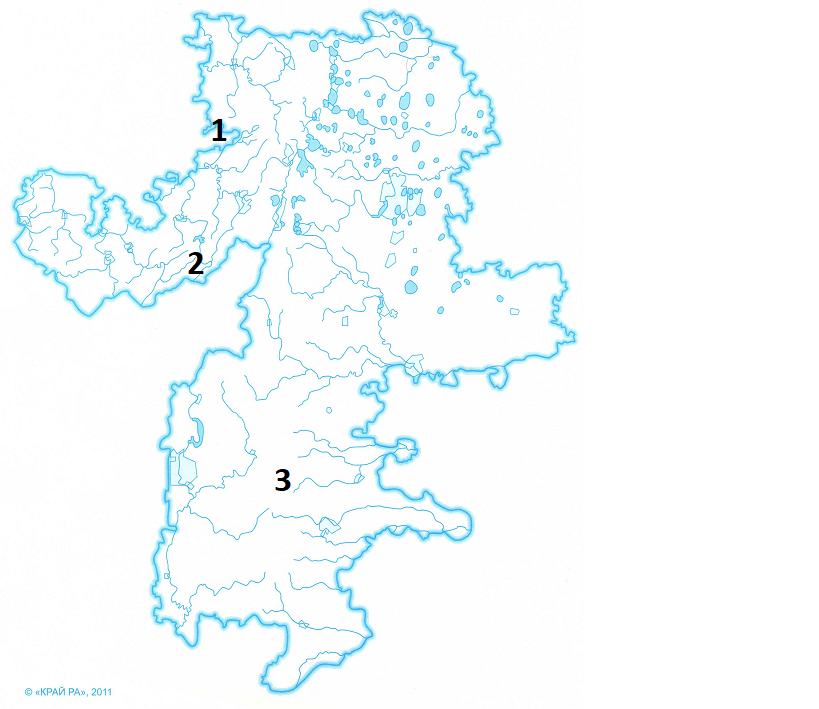 Задание. Укажите, какими цифрами на карте обозначен ареал обитания редкого млекопитающего Челябинской области - Европейской норки. Обозначения внесите в поле ответа.Ответ:13Природное сообщество.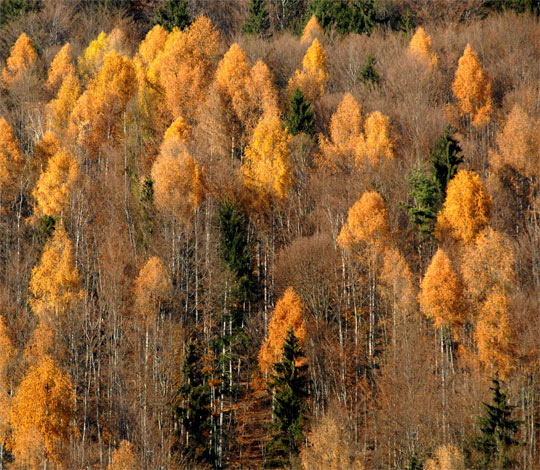 Изучите изображение. Ответьте на вопросы:Как называется данное природное сообщество?Что является характерными чертами данного природного сообщества?Назовите растения, которые могут произрастать в данном природном сообществе?Какое значение данное природное сообщество имеет для человека?Ответ:1.____________________________________________2._____________________________________________3._____________________________________________4.______________________________________________14Характеристика объекта.Изучите текст и изображение. Ответьте на вопросы.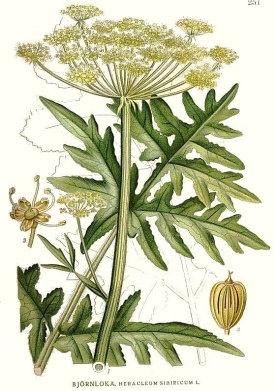 Перед вами многолетняя культура, произрастающая в Челябинской области,  любит хорошо увлажненные почвы.1. Как называется это растение?2. С чем связано его название?3. В каких природных зонах оно произрастает? 4. Каково значение данного растения для человека?Ответы: 1. ______________________ ________________________ 2. _______________________ _________________________ 3. _______________________ _________________________ 4. _______________________ _________________________15До недавнего времени существовали проекты по осушению болот для оптимизации природных ландшафтов, но в настоящее время эти проекты закрыты, в связи с очевидной огромной ролью болот в биосфере для поддержания стабильности климата Земли. С чем это связано?Ответ:_______________________________________________ ________________________ ________________________16Значение растений в жизни человека. Распределите названия растений по группам, впишите их номера:Перечень растений:1. Кубышка2. Белена3. Дурман4. Болиголов крапчатый5. Лютик едкий6. Ландыш7. Вороний глаз8. Боярышник9. Одуванчик10. Шиповник 11. Лук голубой12. Родиола иремельская17Герб города. Рассмотрите изображения гербов городских округов и муниципальных районов Челябинской области. Определите:На каком гербе изображен город Озерск, если известно, что  градообразующим предприятием является ФГУП "ПО "Маяк"?Какое животное изображено на гербе города Озерск?Ответ: 1. Герб города Озерск обозначен цифрой 2. На гербе изображен (а) ____________________